السيرة الذاتية 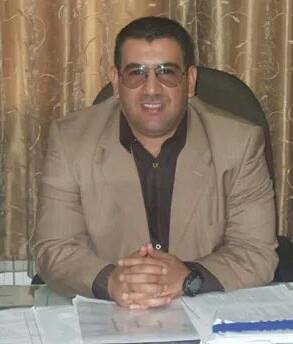 الاسم: الدكتور حمزة خليل سليمان الخدامالتخصص: علم الاجتماع والعمل الاجتماعيالحالة الزواجية:	متزوجتلفون خلوي : 0776348463 / 0790145941الجامعة:جامعة البلقاء التطبيقية/ كلية عجلون الجامعية هاف رقم (02/6421901) فاكس رقم( 02/6421968)الرتبة الأكاديمية:أستاذ مشاركالبريد الالكتروني:الرسمـــي	al_khaddam80@bau.edu.joالشخصيal_khaddam80@yahoo.com	الوظيفة الحالية: عضو هيئة تدريسقســـمالعلوم الاجتماعية/ كلية عجلون الجامعية (2009– لغاية الآن)محاضر متفرغ 2009 – 2010أستاذ مساعد 2010 – 2014رئيس قسم العلوم الاجتماعية 2013 – 2014أستاذ مشارك 2014 رئيس قسم العلوم الاجتماعية 2019التعليم:دكتوراه من كلية الدراسات العليا /علم الاجتماع: الإعلامي والسياسي/ الجامعة الأردنية.ماجستير من كلية الدراسات العليا /العمل الاجتماعي: تقييم برامج ومشاريع/ الجامعة الأردنية.بكالوريوس من كلية العلوم الاجتماعية والإنسانية /علم الاجتماع / الجامعة الأردنية.التدريس:يدرس المواد التالية:-الأبحاث العلمية المنشورة فعلياً في مجلات عالمية وعربية ومحلية محكمة ومفهرسة عالمياً  ISSN :الدراسات العليا:مناقشة طلبة الماجستيرمؤتمرات:حضر وشارك في المؤتمرات التالية:مؤتمر  العمل التطوعي في فلسطين: واقع وتحديات الذي نظمته جامعة القدس المفتوحة (عمادة شؤون الطلبة) بتاريخ 4/2/2013 قدمت بحثاً علمياً بعنوان اتجاهات الشباب الجامعي نحو العمل التطوعي: كلية عجلون الجامعية نموذجاً نُشر فيما بعد في مجلة جامعة القدس المفتوحة للأبحاث والدراسات 2013.مؤتمر  أمن وسلامة الآثار والمنشآت السياحية الذي نظمته جامعة نايف العربية للعلوم الأمنية والمنظمة العربية للسياحية في محافظة الطائف ( المملكة العربية السعودية) بتاريخ 4 – 6 – 8 / 2015 قدمت بحثاً علمياً بعنوان دورالشرطةالسياحيةفيحمايةالمنشآتالسياحيةوالأثريةفيالأردن : دراسةميدانيةنُشر فيما بعد في (المستودع الرقمي) جامعة نايف العربية للعلوم الأمنية (بحوث الملتقى العلمي : أمن وسلامة الآثار والمنشآت السياحية 2015.الندوةالدولية(الفقر والفقراء في المغرب العربي) الذي نظمه المركز العربي للأبحاث ودراسة السياسات / تونس بتاريخ 26– 27 – 28 - 11 / 2015 قدمت بحثاً علمياً بعنوان:الفقـــرالحضــريفـيالأردن: دراسةاجتماعيةعلىعينةمنالأُسرالحضريةفيمحافظةاربد ضمن المحور الثاني الفقر والمجال(الريفي والحضري) بالإضافة إلى ذلك ترأست جلسة المحور السابع : تقييم سياسات مكافحة الفقر وآثارها: تجارب مختلفة وقد نشرت جميع الأوراق العلمية على موقع التواصل الاجتماعي يوتيوب (YouTube) بالإضافة إلى نشرها في عدد خاص بالندوة.مقالات صحفية:كتب العديد من المقالات الصحفية حول مواضيع مختلفة.ندوات ومقابلات إذاعية وتلفزيونية:اشترك في أكثر من (20) ندوة علمية ومقابلة إذاعية وتلفزيونية.عضوية اللجان:لجان كلية عجلون الجامعية منذ عام عضو اللجنة التخصصية للتطوير والجودة المتعلقة بإعداد ملفات المساق في قسم العلوم الاجتماعية.عضو اللجنة التخصصية لتطوير وتحديث الخطط الدراسية على مستوى الشهادة الجامعية البكالوريوس لتخصص الخدمة الاجتماعية.عضو لجنة التعين والترقية قسم العلوم الاجتماعية.عضو لجنة البحث العلميقسم العلوم الاجتماعية.عضو لجنة الكلية في المراقبة على الامتحان الشامل 2009 – 2010 و 2011 – 2012.عضو اللجنة الثقافية.عضو اللجنة الاجتماعية في الكلية 2013 – 2014 و 2014 – 2015.عضو اللجنة العلمية في الكلية 2013 – 2014 و 2014 – 2015.مقرر قسم العلوم الاجتماعية لعدة سنوات.ممثل قسم العلوم الاجتماعية في مجلس الكلية للعام الدراسي 2012 / 2013.عضو في لجان المؤتمرات و الأيام العلمية للقسم و الكلية .عضو لجنة الامتحانات.لجانالمجتمع المحلي:عضو مجلس استشاري في متصرفية لواء ديرعلا (2011 – 2015) .عضو لجنة إدارية جمعية الصخرة المشرفة لواء ديرعلا.عضو المجلس التربوي مديرية تربية ديرعلا.النشاطات البحثية:محكم في مجلة دراسات الجامعة الأردنية سلسلة العلوم الاجتماعية والإنسانية والعلوم التربوية قمت بتحكيم ما يزيد عن 75 بحث علمي باللغتين العربية والإنجليزية.محكم في مجلة جرش للبحوث والدراسات الصادرة عن جامعة جرش الأهلية.محكم في مجلة جدارا للدراسات والبحوث الصادرة عن جامعة جدارا.تحكيم مشروع بحثي للدكتور عبدالله قاسم عبدالله ويعمل عضو هيئة التدريس في جامعة الشارقة بعنوان " استخدامات مواقع التواصل الاجتماعي وعلاقتها بأوقات الفراغ لدى الشباب- دراسة ميدانية "دوراتتدريبية:الدورات التي حصلت عليها:فنصياغةوكتابةالتقارير	المنفذة من قبل مؤسسةهانسزايدلالألمانيةووزارةالتنميةالاجتماعية	خلال الفترة من 15-17 شباط 2009.تقييم الأثر البيئي مشروع مكافحة الفقر(PAMD) المنفذة من قبل وزارة البلديات والشؤون القروية ومؤسسة GTZ خلال الفترة 29 – 30 آب 2007.مهاراتالاتصال المنفذة من قبل مؤسسةهانسزايدلالألمانيةووزارةالتنميةالاجتماعية خلال الفترة من23 – 25 كانونالثاني 2007.دورةتوجيهالموظفالجديد المنفذة من قبل وزارةالتنميةالاجتماعيةوالمعهدالوطنيللتدريب خلال الفترة من 18 –21 شباط 2007.دورة الرخصةالدوليةلقيادةالحاسبالآليICDL المنفذة من قبل محطة المعرفة التابعة لبلدية ديرعلا.دورةتدريبميسرين المنفذة من قبل الجمعيةالوطنيةلحقوقالإنسان خلال الفترة من6 – 8 شباط 2006ورشةالتوعيةالمهنية المنفذة من قبل وزارةالعمل / مؤسسةالتدريبالمهني خلال الفترة من 4 – 6 كانونالثاني.2005إدارةالضغوطالنفسية المنفذة من قبل مؤسسةالتدريبالمهني خلال الفترة من4 – 8 أيار 2005.تخطيطوإدارةورشالعملوحقيبةأناومحيطي المنفذة من قبل شركةإنجازلتهيئةالفرصالاقتصاديةللشبابالأردنيومؤسسةالتدريبالمهني خلال الفترة من 30 – 2 كانونالأول 2004.دورةمشروعالعمرالمنفذة من قبل شركةإنجازلتهيئةالفرصالاقتصاديةللشبابالأردنيومؤسسةالتدريبالمهني خلال الفترة من 6- 8 نيسان 2004.الدورةالتأسيسيةفيالتوجيهوالإرشادالمهني المنفذة من قبل مؤسسةالتدريبالمهني خلال الفترة من28 – 1 نيسان 2003.مهاراتالتيسيروحقيبةمهاراتالنجاح المنفذة من قبل شركةإنجازلتهيئةالفرصالاقتصاديةللشبابالأردنيومؤسسةالتدريبالمهني خلال الفترة من 22 – 24 كانونالأول 2002.الدورات التي قدمتها:قمت بتقديم أكثر من(100) دورة تدريبية لمختلف القطاعات الأهلية والعامة على مدار 10 سنوات:استشارات وخبير تدريب:وزارة التنمية الاجتماعية / مديرية التنمية الاجتماعية لواء ديرعلا.وزارة التربية والتعليم / مديرية التربية والتعليم لواء ديرعلا.مديرية شباب محافظة عجلون / مركز شابات كفرنجة.البكالوريوس في علم الاجتماع والخدمة الاجتماعيةالبكالوريوس في علم الانحراف والجريمةمدخل إلى الخدمة الاجتماعيةمدخل إلى علم الاجتماعمجالات الخدمة الاجتماعية /1مجالات الخدمة الاجتماعية/2طرق الخدمة الاجتماعية/1طرق الخدمة الاجتماعية/2مهارات الاتصال في الخدمة الاجتماعيةالخدمة الاجتماعية للأسرة والطفلمهارات الممارسة المهنية في خدمة  الفردمهارات الممارسة المهنية في خدمة  الجماعةمهارات الممارسة المهنية في تنظيم المجتمع الخدمة الاجتماعية ورعاية الشبابإدارة المؤسسات الاجتماعيةموضوعات خاصة في الخدمة الاجتماعيةالتدريب الميداني في لطلبة الخدمة الاجتماعية العمل الاجتماعي التطوعيمدخل إلى علم الجريمةأمن المعلومات والمراسلاتالمرأة والجريمةسياسة كبح الجريمة ونظرية الأمنفلسفة الدفاع الاجتماعي المعاصرالعولمة والجريمةالتحقيقات والأدلة الجنائيةالتشريعات الاجتماعية وحقوق الإنسانعلم النفس الجنائيموضوعات خاصة في علم الجريمةالعنف الأسريإدارة المؤسسات الإصلاحيةالتدريب الميداني لطلبة الانحراف والجريمةقضايا أمنية معاصرةمهارات الاتصال لطلبة الجريمة والانحرافانحراف الأحداث والنزلاءالرقمعنوان البحثالمجلةعددمجلد الجهة التي تصدرهاالمؤلفتاريخ النشرملاحظات(صفحات)1اتجاهات طلبة الجامعة الأردنية نحو ظاهرة الإرهاب :دراسة ميدانيةمجلة كلية التربية6-جامعة كفر الشيخحمزة الخدام2009(141 – 184)2دور وزارة التنمية الاجتماعية في مكافحة الفقر في لواء ديرعلا : برنامج الأسر المنتجة نموذجاًحوليات كلية الآداب-40جامعة عين شمسحمزة الخدامباسم فريحات2011(41 – 71)3تأثيــر الإنترنت على الاتصال الشخـصي بالأسرة والأصدقاء :دراسـة ميـدانيــة مجلة دراسات العلـوم الاجتماعية والإنسانية239الجامـعة الأردنيـةابراهيم ابو عرقوبحمـــــــزة الخدام2012(423 – 435)4الخطاب الإعلامي للرئيس الأمريكي جورج بوش الأب في حرب الخليج الثانية : دراسة في علم الاجتماع الإعلامـيمجلة دراسات العلـوم الاجتماعية والإنسانية339الجامـعة الأردنيـةحمزة الخـــــــــــدامميســــاء رواشـــــدةخلــــــــــود مراشــــــدة2012(527 – 549)5Urban Population Growth Trends in Jordan (2014-2044)InternationalJournal of Scientific &EngineeringResearch103Journal of Scientific and Engineering Research Houston USAمحمود الحبيسحمزة الخدامابتسام محاسنة2012(1 – 25)6Urban Poverty in Jordan: A Case Study of the Cities of the Southern Territory of JordanOzean Journal of Social Sciences25Ozean Journal of Social Science is an academic journal Ohio USAمحمود الحبيسحمزةالخـــــــــــدام2012(59 – 72)7المُمارسة الإعلامية بين المهنية والعرف والقانون في الأردن.المجلة الأردنية للعلوم الاجتماعية36الجامـعة الأردنيـةحمزة الخـــــــــــدامميســــاء رواشـــــدة2013(430 – 449)8اتجاهات الشباب الجامعي نحو العمل التطوعي: كلية عجلون الجامعية نموذجاً.مجلة جامعة القدس المفتوحة للأبحـاث والدراسـات31الجـزء الأولعمادة البحث العلمي جامـعة القـدس المفتوحـةحمزة الخـــــــــــدام2013(219 – 246)9The Communication Skills of the Staff at Ajloun University College: A Case StudyInternational Business and Management16Canadian Research & Development Center of Sciences and Cultures Canadaحمزة الخـــــــــــدامابتسام محاسنة2013(38 – 46)10العمليات النفسية الإسرائيلية في معركة الكرامة  1968مجلة دراسات العلـوم الاجتماعية والإنسانية340الجامـعة الأردنيـةابراهيم ابو عرقوبحمـــــــزة الخــــــــدام2013(628 – 638)11الحملة الإعلامية الأمريكية في الحرب على العراق عام (2003).مجلة جامعة القدس المفتوحة للأبحـاث والدراسـات30الجـزء الأولعمادة البحث العلمي جامعة القـدس المفتوحـةحمزة الخـــــــــــدام2013(327 – 352)12الجرائم الاقتصادية في الأردن للفتـرة (2000-2008)دراسـة سوسيولوجيةمجلة العلوم الاجتماعية241جامـعة الكويــتخلــــــــــود مراشــــــدةحمزة الخـــــــــــدامميســــاء رواشـــــدة2013(189 – 226)13Trends of Graduate Students of the University of Jordan about the U.S. Foreign Policy in the Arab World after September, 11العلوم الإنسانية  والاجتماعية12-جامعة قاصـدي مربـاح ورقلةالجزائرحمزةالخـــــــــــداملارا الحديدابتسام محاسنة2013(1 – 17)14The Impact of   Social Networks On Interpersonal Communication for Students University College Girls Irbid, Face book modelCross-Cultural Communication59Canadian Academy  of Oriental and Occidental CultureCanadaحمزةالخـــــــــــدام2013(17 – 22)15الحريات الإعلامية فـي الأردن :دراسـة اجتماعية علـى عينة من الإعلاميين الأردنيينمجلة العلوم الاجتماعية342جامـعة الكويـتميســــاء رواشـــــدةحمزةالخـــــــــــدامخلــــــــــود مراشــــــدة2014(111 – 150)16دور القروض الصغيرة الموجة للنساء في الحد من العنف المبني على النوع الاجتماعي في محافظة اربدالمجلة الأردنية للعلوم الاجتماعية28الجامـعة الأردنيـةلارا الحديدحمزةالخـــــــــــدام2015(241–259)17ضغوط العمل وعلاقتها باتخاذ القرارات الإدارية في وزارة الداخلية الأردنية دراسة حالة : محافظة البلقاءمجلة كلية الآداب جامعة الملك سعود 127جامعة الملك سعودحمزةالخـــــــــــدامعادل البلاونه2015(177–210)18دور الشرطة السياحية في حماية المنشآت السياحية والأثرية في الأردن : دراسة ميدانيةالمستودع الرقمي جامعة نايف العربية للعلوم الأمنية--المملكة العربية السعوديةحمزةالخـــــــــــدام2015ملتقى علمي19ظاهرة شغب الملاعب في المجتمع الأردني من وجهة نظر المختصين والمهتمين بالشأن الرياضيمجلة التحدي(معهد علوم وتقنيات النشاطات البدنية والرياضية)8-جامعةالعربيبنمهيديأمالبواقي الجزائرجاسر عنانزةحمزةالخـــــــــــدام2015(27–52)20الفقـــر الحضــري فـي الأردن:دراسة اجتماعية على عينة من الأُسر الحضرية في محافظة اربدالمركز العربي للأبحاث ودراسة السياسات  تونس--المركز العربي للأبحاث ودراسة السياسات حمزةالخـــــــــــدام2015ندوة دولية بعنوان: الفقر والفقراء في المغرب العربي وهي منشورة على اليوتيوب21دور القروض الصغيرة الإنتاجية الممولة من قبل صندوق التنمية والتشغيل في تحسين الأوضاع الاقتصادية والاجتماعية للمقترضين: دراسة ميدانيةمجلـة العلوم الإنسانية44بجامعة الإخوة منتوريقسنطينة الجزائرلارا الحديدحمزةالخـــــــــــداممحمود الحبيسابتسام محاسنة2016(185–205)22ضغوط العمل وأثرها في صناعة القرارات الإدارية في مديرية الأمن العام في إقليم الشمال في الأردنالمجلة العربية للدراسات الأمنية6632جامعة نايف العربية للعلوم الأمنيةحمزةالخـــــــــــدامعزالدين النعيمي2016(77–100)23أساليب إدارة الأزمات وعلاقتها بالتخطيط الإستراتيجي في وزارة الداخلية الأردنيةمجلة البحوث الأمنية6325مركز الدراسات والبحوث كلية الملك فهد الأمنيةسمير سماعنهحمزةالخـــــــــــدام2016(137–180)24الاثار النفسية المترتبة على الطلبة اللاجئين السوريين في المدارس الأردنية تبعا لبعض المتغيراتمجلة المنارة222جامعة آلالبيت غدير ابو الغنمحمزةالخـــــــــــداممحمد النعيمات2016(271–302)26الذكاء العاطفي وعلاقته باتخاذ القرار لدى أعضاء مجلس النواب الأردني السابع عشر وفقا لبعض المتغيراتمجلـة دراسات العلوم التربوية744الجامـعة الأردنيـةمحمد النعيماتحمزةالخـــــــــــدامغدير ابو الغنم2017(189–213)27Motives and Patterns of University Students Use of Social media networks (Sociological Study on University of Jordan Students)مجلة دراسات العلـوم الاجتماعية والإنسانية345الجامـعة الأردنيـةحمزةالخـــــــــــدامميســــاء رواشـــــدة2018(265–278)28معتقدات طلبة الخدمة الاجتماعية حول رعاية كبار السن في المجتمع الأردني: دراسة ميدانيةمجلة كلية الآداب جامعة الملك سعود 302جامعة الملك سعودحمزةالخـــــــــــدام2018(177–201)الرقماسم الطالبالدرجة العلميةالتخصصعنوان الرسالةنوع التدخلتاريخ الرسالةالجامعة1أشرف أحمد البكورماجستيرالعمل الاجتماعيالتحدياتالتيتواجهمرضىالرعايةالتلطيفيةفيمركزالحسينللسرطان: دراسةميدانيةعضو لجنة مناقشة(مناقش خارجي)25/4/2018الأردنية2حسام محمد حسانماجستيرالعمل الاجتماعيالمشكلاتالاجتماعيةوالاقتصاديةالتيتواجهاللاجئينالسوريين(فيمدينةالزرقاء)عضولجنةمناقشة(مناقش خارجي)26/7/2018الأردنية3أيمن الزغولماجستيرالعمل الاجتماعيدور الأخصائيين الاجتماعيين العاملين مع ضحايا الاتجار بالبشر في المؤسسات الحكومية في الأردنعضو لجنة مناقشة(مناقش خارجي)17/4/2019الأردنيةالدورات وورش العمل الأكاديميةالدورات وورش العمل المجتمعيةمهارات الاتصالمهارة كتابة البحوث العلميةالإشاعة والحرب النفسيةالدعم النفسي والاجتماعي لضحايا الصدمات النفسيةفن إدارة الوقتأساليب إدارة الأزماتالناطق الإعلامي الناجحتحديد الاحتياجات المجتمعيةمهارات تنظيم المجتمعات المحليةضغوط العملمهارات الخطابة والإلقاءالمسؤولية المجتمعيةالعمل التطوعيمهارات العمل مع الجماعات